PROCEDURA DOTYCZĄCA BEZPIECZEŃSTWA


PROCEDURA DOTYCZĄCA BEZPIECZEŃSTWA DZIECI PODCZAS ICH POBYTU W MIEJSKIM PRZEDSZKOLU PUBLICZNYM W  WOJCIESZOWIE

1. Przedszkole sprawuje opiekę nad dziećmi, dostosowując metody i sposoby oddziaływań do wieku dziecka i jego możliwości rozwojowych, potrzeb środowiska z uwzględnieniem istniejących warunków lokalowych, a w szczególności zapewnia bezpośrednią i stałą opiekę nad dziećmi w czasie pobytu w placówce oraz w trakcie zajęć poza jej terenem. 

2. Przedszkole pełni funkcje opiekuńcze z uwzględnieniem przepisów bezpieczeństwa i higieny. 

3. Nauczyciel musi być świadomy odpowiedzialności za życie i zdrowie dzieci, jaka na nim spoczywa. Troska o pełne bezpieczeństwo wychowanków powinna być priorytetem wszelkich jego działań. 

4. Nauczyciel musi mieć świadomość, że odpowiada za zdrowie i życie dzieci, a w przypadku ich narażenia poniesie za to pełną odpowiedzialność dyscyplinarną.

5. Przedszkole zapewnia dzieciom pełne poczucie bezpieczeństwa zarówno pod względem fizycznym, jak i psychicznym. Za to poczucie bezpieczeństwa również odpowiada nauczyciel.

6. Każda grupa wiekowa powierzona jest opiece  nauczycielowi - wychowawcy, który sprawuje opiekę nad dziećmi zgodnie z ustalonym w arkuszu organizacyjnym czasem pracy oddziału. 

7. Przedszkole w swoich działaniach stosuje obowiązujące przepisy bhp i ppoż., które są określone w Instrukcji BHP i Instrukcji Ppoż. Obowiązujących na terenie przedszkola.

8. Dzieci są przyprowadzane do przedszkola od godziny 8.00 przez rodziców bądź inne osoby upoważnione przez rodziców. Rodzice są poinformowani o sposobie przyprowadzania i odbierania dziecka z przedszkola. Obowiązuje zasada, że rodzice rozbierają dziecko i wprowadzają do sali grupy.

9. Odbiór dzieci z przedszkola jest możliwy wyłącznie przez rodziców lub inne osoby dorosłe przez nich upoważnione pisemne upoważnienie powinno być złożone na początku roku szkolnego, a potem przechowywane w dokumentacji przedszkola.

10. Nauczyciel powinien wiedzieć kto odbiera dziecko z przedszkola. Z terenu przedszkolnego można pozwolić dziecku odejść tylko wtedy, gdy rodzic dotarł na miejsce pobytu grupy.

11. Podczas pobytu dzieci w ogrodzie przedszkolnym, zajęcia i zabawy odbywają się na wyznaczonym terenie ze sprzętem dostosowanym do potrzeb i możliwości dzieci pod stałą opieką nauczyciela oraz pomocy nauczyciela w grupie najmłodszej.

12. Dzieci są objęte ciągłym dozorem i opieką, nie mogą być pozostawione bez opieki dorosłych nawet na sekundę. 

13. W czasie pobytu dziecka w przedszkolu nie może ono pozostać bez nadzoru osoby dorosłej. Nauczyciel jest obecny przy rozchodzeniu się dzieci do czasu gdy wszystkie dzieci zostaną odebrane przez rodziców z przedszkola. 

14. Od rana są organizowane zajęcia i zabawy, aby dzieci mogły spędzać czas atrakcyjnie i aktywnie. Na nauczycielu spoczywa obowiązek takiego zajmowania się dziećmi, aby nie miały czasu tęsknić za rodzicami. 

15. Dzieciom, które już weszły do sali, nie wolno podczas dnia wychodzić z niej samowolnie, bez powodu i dozoru. Nie wolno im też samowolnie wychodzić z budynku przedszkola. Dziecko przez cały czas powinno być otoczone opieką nauczyciela lub upoważnionego pracownika przedszkola. 

16. Podczas zabaw dowolnych w sali zwraca się uwagę na zgodną i bezpieczną zabawę dzieci, zgodne korzystanie ze wspólnych zabawek, uczy dzielenia się nimi. 

17. Nauczyciele obserwują dzieci podczas zabaw, kierują zabawą lub ją inspirują, ewentualnie ingerują w konflikty między dziećmi, jeśli te nie są w stanie same ich rozwiązać. W czasie zabaw dowolnych nauczyciel zwraca przede wszystkim uwagę na bezpieczeństwo dzieci, odpowiada za stan zabawek i sprzęt, którym bawią się dzieci.

18. Nauczyciel ustala wspólnie z dziećmi zasady i normy obowiązujące w grupie, wdraża dzieci systematycznie do zgodnej zabawy, do przestrzegania zasad zgodnego współżycia z rówieśnikami, uczestniczy w zabawach dzieci. Zapoznaje dzieci i ich rodziców z „Kontraktem grupowym” obowiązującym w danej grupie. 

19. Nauczyciel nie prowadzi rozmów z innymi osobami podczas zabaw dzieci. Jego uwaga powinna być skupiona wyłącznie na podopiecznych. Nauczyciel powinien mieć świadomość, jakie mogą być konsekwencje jego nieuwagi. 

20. Podczas pobytu dzieci na terenie przedszkolnym od pierwszych dni września uczy się dzieci korzystania z urządzeń terenowych zgodnie z zasadami bezpieczeństwa. Ustala się normy i zasady korzystania z tego sprzętu. 

21. Codziennie rano konserwator ma obowiązek sprawdzić, czy urządzenia ogrodowe są sprawne i nie stanowią żadnego zagrożenia dla zdrowia i życia dzieci. Konserwator musi mieć świadomość odpowiedzialności za należyte wykonywanie tego obowiązku. 

22. Podczas zabaw nie wolno dzieciom oddalać się samowolnie z terenu. Dzieci wracają z terenu w parach prowadzonych przez nauczyciela. Po ustawieniu podopiecznych w pary  nauczyciel powinien każdorazowo sprawdzić ilość dzieci - czy wszystkie są i czy stan zgadza się z listą obecności  w danym dniu w jego grupie.

23. Podczas zajęć obowiązkowych zawsze należy przemyśleć organizacyjnie zajęcia, tok ćwiczeń ruchowych, przebieg zabawy pod kątem bezpieczeństwa dzieci. Nauczyciel musi przewidywać ewentualne zagrożenia i im przeciwdziałać. 

24. Przy przemieszczaniu się grupy, np. na język angielski, do szatni, na wycieczki piesze, dzieci ustawiają się parami i tak samo się przemieszczają dzieci młodsze ustawiają się w pociąg. 

25. Każde wyjście nauczyciela z grupą poza teren przedszkola wpisywane jest do zeszytu wyjść. 

26. Planowanie, organizacja i przebieg wycieczek powinny być zgodne z obowiązującym w przedszkolu regulaminem wycieczek. 

27. Nauczycielowi nie wolno pozostawić dzieci w grupie bez opieki, gdy nie ma jeszcze zmiennika.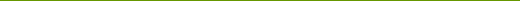  W takiej sytuacji dyrektor ma prawo polecić nauczycielowi pozostanie w grupie i wypłacić za ten czas wynagrodzenie za godziny ponadwymiarowe. Polecenie dyrektora jest dla nauczyciela obowiązujące. 

28. Nie wolno podczas pracy z dziećmi zostawić ani na chwilę grupy samej. Gdy nauczyciel musi wyjść, np. do telefonu, toalety, grupą powinna się zająć osoba z obsługi grupy woźna. Nauczyciel powinien ograniczyć swoją nieobecność do minimum. 

29. W razie wystąpienia wypadku dziecka na terenie przedszkola lub poza nim nauczyciel jest obowiązany natychmiast powiadomić dyrektora oraz: zapewnić udzielenie pierwszej pomocy, zawiadomić rodziców, opiekunów dziecka, podjąć środki zapobiegawcze w stosunku do dzieci, nauczycieli czy pozostałych pracowników przedszkola 
-zawsze gdy wypadek jest „ciężki”, powiadomić pogotowie ratunkowe, organ prowadzący i policję.

30. Procedura powypadkowa określona jest w Instrukcji BHP obowiązującej w przedszkolu. 

31. Rodzice są zobowiązani do odebrania dziecka do czasu zamknięcia przedszkola. 

32. W sytuacji, gdy rodzic prawny opiekun nie zgłosi się po dziecko po upływie czasu pracy przedszkola nauczyciel ma obowiązek powiadomić o tym telefonicznie rodziców dziecka. 

33. W przypadku, gdy pod wskazanymi numerami telefonów praca, dom nie można uzyskać informacji o miejscu pobytu rodziców prawnych opiekunów, nauczyciel oczekuje z dzieckiem w placówce przedszkolnej. 

34. Życzenia rodziców dotyczące nieodbierania dziecka przez jednego z rodziców musi być potwierdzone przez orzeczenie sądowe. 

35. Dzieci powinny być przyprowadzane do przedszkola od godziny otwarciatj.7.00 do 8.00, a odbierane od 12.00 do 15.00 tj. do czasu zamknięcia placówki. 

36. Do przedszkola nie przyjmuje się dzieci chorych, a w przypadku zachorowania dziecka w czasie pobytu w przedszkolu rodzic zobowiązany jest do odebrania dziecka. W sytuacjach infekcji, chorób skórnych, zakaźnych dziecko nie może uczęszczać do przedszkola do czasu całkowitego wyleczenia. 

37. Nauczyciele nie mają prawa podawać dzieciom żadnych lekarstw. 

38. Przedszkole pośredniczy w rocznym ubezpieczeniu dzieci od następstw nieszczęśliwych wypadków. 

Opracowanie: 
Pani Wiesława Durbajło,  Pani Adriana Fic